Dodatek č. 2 k Metodickému pokynu č. 2/2015 zástupce ředitele krajského úřadu pro řízení příspěvkových organizací a informační technologiepro finanční plánování příspěvkových organizací Středočeského krajeZávazný pro:			ředitele příspěvkových organizací Středočeského kraje,		zaměstnance Středočeského kraje zařazené do krajského úřaduNavrhovatel:		Odbor řízení příspěvkových organizací a informatikyDatum vyhlášení: 	21. prosince 2016Dodatek č. 2 k Metodickému pokynu č. 2/2015zástupce ředitele krajského úřadu pro řízení příspěvkových organizací a informační technologiepro finanční plánování příspěvkových organizací Středočeského krajeStředočeský krajKrajský úřadNa základě článku 3 odst. 6 Směrnice č. 121 o interních předpisech ve znění opatření č. 9/2016 ve znění opatření č. 20/2016 a na základě článku 4 Směrnice č. 133 o finančním řízení a hospodaření příspěvkových organizací Středočeského kraje schválené usnesením Rady Středočeského kraje č. 065-40/2015/RK ze dne 16. 11. 2015 (dále jen „Směrnice“), a v souladu se zákonem č. 250/2000 Sb., o rozpočtových pravidlech územních rozpočtů, ve znění pozdějších předpisů (dále jen „zákon č. 250/2000 Sb.“), a v souladu se zákonem č. 129/2000 Sb., o krajích (krajské zřízení), ve znění pozdějších předpisů, zákona č. 320/2001 Sb., o finanční kontrole ve veřejné správě, ve znění pozdějších předpisů (dále jen „zákon o finanční kontrole“) a zákona č. 563/1991 Sb. o účetnictví, ve znění pozdějších předpisů (dále jen „zákon o účetnictví“), vydávám  tento Dodatek č. 2 k Metodickému pokynu č. 2/2015: Článek 1Úvodní ustanoveníTímto dodatkem č. 2 dochází k úpravám Metodického pokynu č. 2/2015 (dále jen „MP č. 2“)  pro finanční plánování příspěvkových organizací Středočeského kraje  a Dodatku č. 1 k Metodickému pokynu č. 2/2015 dle níže uvedeného textu.Článek 2Změny v textu MP č. 2Kapitola 2.3 Závazné ukazatele finančních plánů PO schvalované Radou kraje se nahrazuje novým textem:2.3  Závazné ukazatele finančních plánů PO schvalované Radou krajeStruktura závazných ukazatelů finančního plánu POZávaznými ukazateli finančního plánu PO jsou:Příspěvek na provoz od zřizovatele,Příspěvkové organizace zřízené pro oblast školství mají příspěvek na provoz rozdělen na:– běžný provoz škol (normativně stanoven dle metodiky Odboru školství, mládeže a sportu KUSK)– účelové výdaje škol (např. nájemné, vybavení škol apod.) Objem prostředků na mzdy (limit) Odpisy majetku. Příspěvkové organizace zřízené pro oblast školství mají stanovené další závazné ukazatele v návaznosti na dotaci ze státního rozpočtu (MŠMT) a to:Přímé výdaje (NIV) celkem - jako součet prostředků na platy, prostředků na OON, prostředků na zákonné odvody, prostředků na příděl do FKSP a prostředků na ONIV a z toho:prostředky na platy,prostředky na OON Věcně příslušný odbor může zvolit i další závazné ukazatele pro příspěvkové organizace z dané oblasti po dohodě s Odborem řízení příspěvkových organizací a informatiky.Obsah závazných ukazatelů finančního plánu POZávazný ukazatel Objem prostředků na mzdy obsahuje tyto syntetické účty:Účet 521 – mzdové náklady – obsahuje náklady na mzdy a platy a ostatní osobní náklady (DPP, DPČ). Součástí závazného ukazatele nejsou náhrady za pracovní neschopnost, které je nutné v rámci účtu 521 analyticky oddělit.Účet 524 – zákonné sociální pojištění – obsahuje zákonné odvody na sociální a zdravotní pojištění, účet neobsahuje náklad na zákonné pojištění odpovědnosti zaměstnavatele za škodu při pracovním úrazu nebo nemoci z povolání (tento náklad je účtován na syntetickém účtu 525 – jiné sociální pojištění).Účet 527 – zákonné sociální náklady - do závazného ukazatele jsou zahrnuty pouze náklady ve výši zákonného odvodu ze mzdových prostředků do FKSP (procentní výši pro příslušný rok určuje vyhláška č. 114/2002 Sb. o FKSP v platném znění).Článek 3Změny v Dodatku č. 1 k MP č. 2Kapitola 2.1.1 Plán nákladů a výnosů/příjmů a výdajů včetně textového komentáře se v části Příjmy a výdaje (Příloha č. 1b)  nahrazuje novým textem:2.1.1  Plán nákladů a výnosů/příjmů a výdajů včetně textového komentářePříjmy a výdaje (Příloha č. 1b)Finanční plán v této struktuře sestavují organizace pracující v rámci pilotního projektu se SW aplikací CROSEUS, ve které probíhá elektronický schvalovací proces příjmů a výdajů organizace v návaznosti na průběžné sledování čerpání finančního plánu.Finanční plán příspěvkové organizace se člení na předpokládanou skutečnost k 31. 12. běžného roku a návrh finančního plánu na následující rok. V navrženém plánu příjmů a výdajů položky navazují na směrnou účtovou osnovu pro příspěvkové organizace a jsou členěny do příjmových a výdajových skupin s možností dalšího podrobnějšího rozdělení  dle jednotlivých druhů příjmů a výdajů. Součet všech použitých příjmových položek bude zobrazen v řádku PŘÍJMY CELKEM. Stejně tak tomu bude u výdajů, kde bude uveden v řádku VÝDAJE CELKEM. Součástí finančních plánů bude souhrnný i položkový komentář. V tabulce příjmů a výdajů bude ve sloupci poznámka stručně okomentována v každém řádku příslušná položka plánu.Organizace může sestavit finanční plán příjmů a výdajů dvojím způsobem: Finanční plán přijmů a výdajů sestaví v plném rozsahu členění dle Přílohy 1b)Členění finančního plánu příjmů a výdajů přizpůsobí svým potřebám a povinně použije pouze členění příjmů a výdajů na úrovni souhrnných položkových skupin = součtové šedé řádky tabulky (tzn. v porovnání s účetním pohledem je to obdoba členění dle jednotlivých syntetických účtů, případně skupin syntetických účtů).  Podrobnější členění plánu může organizace nastavit dle svých potřeb sledování čerpání konkrétních příjmových a výdajových položek.   Při sestavení finančního plánu dle přílohy 1b) je organizace povinna dodržet kódové číslování souhrnných položkových skupin (šedých součtových řádků).Článek 3Účinnost dodatkuTento dodatek č. 2 k Metodickému pokynu č. 2 pro finanční plánování příspěvkových organizací nabývá účinnosti následující kalendářní den po jeho vyhlášení.V Praze dne  21. prosince 2016	    Mgr. Jindřich Hlavatý v.r.	zástupce ředitele pro řízení příspěvkových organizací 	a informační technologie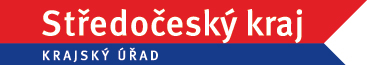 